بيان السودان في الإستعراض الدوري الشامل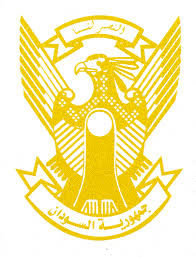  للجمهورية التونسيةضمن أعمال الدورة 41 للإستعراض الدوري الشاملتقديم السفير حسن حامد حسن المندوب الدائم لجمهورية السودان8 نوفمبر 2022  ــــــــــــــــــــــــــــــــــــــــــــــــــــــــــــــــــــــــــــــــــــــــــــــــــــــــــــــــــــــــــــــــــــــــــــشكراً السيد نائب الرئيسوفد السودان يشيد بحرص حكومة تونس على ترقية وحماية حقوق الإنسان وإرساء دولة القانون، وتبنيها مبادرات مقدرة في هذا السياق شملت تقديم تقريرها الطوعي حول أهداف التنمية المستدامة في العام 2020 الذي عكس مساعيها لإدماج هذه الاهداف في الخطط التنموية، و مباديء حقوق الانسان في التعليم. كما ينظر بعين التقدير لمجهودات تونس في مكافحة البطالة وتحسين ظروف عمل المرأة وتبني الخطة الوطنية لتعزيز ريادة الأعمال النسائية، وزيادة تمثيل النساء في المجالس البلدية والهيئة القضائية وحماية اللاجئين. كما يشيد بتعاونها مع آليات حقوق الإنسان المختلفة. ويوصي وفد بلادي تونس على مواصلة مجهوداتها في مجال ترقية وحماية حقوق الانسان بما في ذلك العمل على اكمال إنشاء الهيئات الدستورية المعنية بالمسائل العدلية والتنموية مثل المحكمة الدستورية وهيئة التنمية المستدامة.شكراً السيد الرئيس